OTWARCIESZTUCZNAMIN. KARTOPISODPOWIEDZIDALSZA LICYTACJAOTWARCIE NACZWARTEJ RĘCE1♣Tak012-13(14) PC skład równy, 11+PC 5+♣, 17+ PC 1 = 0-6PC dow, 7-11PCmin 54 młode, 16+; 1/♠ = 4+/♠, 7+PC; 1BA = 7-10PC; 2over1 GF; 2=6-9PC, 5+♠,4+; 2♠=inv. BA; 3♣/ inwit, 3 blokujące z siłą poniżej negatu; 3♠ = trs. na 3BA1♣-1-2BA-3♣ = Puppet Stayman;1♣-1-2BA-3♠ = kolory młodsze;1♣-2♣-2//♠= nie wyklucza silnego wariantu;Bez zmian1Tak45+(skład 4441 lub 5/4,4/5♣ poniżej rewersu), 11+ PC (nielimitowane)1/♠ = 4+/♠, 4+PC; 1BA = 6-10PC, 2♣ = (4)5+♣, GF; 2 = 4+, 10+PC; 2 = 6-9PC, 5+♠,4+; 2♠ = inv. BA; 3♣ = inwit,6+♣; 3/=blok; 3♠ = trs. na BA;1-1-2-2♠ = inwit przez piki (2BA GF);1-1/♠-4= ręka z fitem lepsza niż od razu 4/♠;1-1/♠-2BA = GF (3= inv. bez fitu/♠);Bez zmian1Tak55+, 11+ PC (nielimitowane)1♠ = 4+♠, 4+; 1BA = półforsujące (4-6 z fitem, 7-10 bez fitu); 2over1 GF; 2♠ = inwit z fitem 3kartowym z krótkością; 2BA = inwit z fitem 3kartowym bez krótkości; 3♣ = 6-9PC, 4; 3 = 10-12PC, 4;3BA – niewygodny splinter ;1-2-2♠ = inwit przez piki (2BA też inwit);1-2♣-2-2BA = forsujące - dalej opisujemy skład;1-2♣-2-2=najsilniejsze,3najsłabsze,4miltonaż;Po inv. z krótkością najniższa odzywka pyta o nią;Bez zmian1♠Tak55+♠, 11+ PC (nielimitowane)1BA = półforsujące (4-6 z fitem, 7-10 bez fitu); 2over1 GF; 2BA = inwit z fitem 3kartowym z krótkością; 3 = inwit z fitem 3kartowym bez krótkości; 3♣ = 6-9PC, 4♠; 3 = 10-12PC, 4♠; 3BA = niewygodny splinter ;1♠-2♣-2♠-2BA = forsujące - dalej opisujemy skład;1♠ -2-2♠= nie powinno być 3♠ (na 2BA też);1♠-2♣-2-2♠= najsilniejsze, 3♠ najsłabsze 4♠miltonaż;Po inv. z krótkością najniższa odzywka pyta o nią;Bez zmian1BATak014-16 PC, skład równy (dopuszcza się starszą piątkę, młodszą szóstkę albo singlowego asa)2♣ = stayman;2 = trs.;2= trs. ♠;2♠ = trs.♣ lub inv.;2BA=trs.;3♣=inv.,6+♣;3= GF, 6+; 3/♠ = 5431 GF;4♣=szlemikowy trs.; 4=szlemikowy trs.♠;1BA-2♣-2-2/♠= do gry;1BA-2♣-2-3/♠= Smoleń 4/♠- 5♠/;1BA-2♣-coś-3♣/= 5+♣/ 4 starszy, GFBez zmian2♣Tak05+4++♠,blokujące2=pokaż dłuższy; 2/♠ = do gry; 2NT = pytanie, GF; 3♣ = inv.; 3 = inv. ♠; 3/♠ = blok; 4♣ = zalicytuj kolor transferem; 4 = zalicytuj kolor; 4/♠ = do gry;2♣-2-2BA = 5-4+ lepsza ręka (3/♠ 64 lepsza ręka)2♣-2BA-3♣  = góra (reszta to słabsza ręka)2♣-2BA-3♣-3-3/♠  = trs. na dłuższy kolorAcol2Tak0(5)6+/♠, blokujące2/♠ = do koloru; 2BA = pyt. GF; 3♣ = GF, własny; 3 = inv; 3 = blok; 3BA = do gry; 4♣/ jak po 2♣2- 2BA: 3♣ = max; 3 = min z ; 3 = min z ♠; 3♠=, kolor AKJ,  ADW; 3BA = ♠, kolor AKJ, ADWBez zmian2Tak55+oraz 5+♣/, blokujące2♠ = 5+♠ NF; 2BA = pytanie, inv.+; 3♣ = p/c; 3= inv. do 4; 3 = do gry; 3♠ = 6+♠, GF; 3BA = do gry2- 2BA: drugi stary uzgadnia starszy a drugi młodszy uzgadnia młodszy, licytacja koloru to inv.Bez zmian2♠Tak55+♠ oraz 5+♣/, blokujące2BA = pytanie, inv.+; 3♣ = p/c; 3= inv. do 4♠; 3 = 6+, GF; 3♠ = do gry; 3BA = do gry;2♠- 2BA: drugi stary uzgadnia starszy a drugi młodszy uzgadnia młodszy, licytacja koloru to inv.Bez zmian2BATak020-21 PC, skład równy3♣ = puppet stayman; 3=trs.; 3=trs. ♠; 3♠= 54 młode; 3BA = do gry2BA-3♣-3 = mam 4M (3/♠ = 5/♠, 3NT brak 4M);2BA-3♣-3- ? 3/♠ = 4♠/, 4 = obie 4MBez zmian3♣6Blokujące (konstruktywnie)3= naturalne lub przejściowe z fitem ♣; 3/♠ = nat. forsujące; 3BA = do gryPo interwencji kontry są karne (po otw. 3//♠ też)36Blokujące (konstruktywnie)3/♠= nat. forsujące; 3BA = do gry;KONWENCJE STREFY SZLEMOWEJKONWENCJE STREFY SZLEMOWEJ36Blokujące (destruktywnie)3♠ = nat. forsujące; 3BA = do gry;Blackwood 102 na 5 wartości przy 2 asach z damą atu i królami (drabinką)Blackwood 102 na 5 wartości przy 2 asach z damą atu i królami (drabinką)3♠6Blokujące (destruktywnie)3BA = do gry;Splintery, cue-bidySplintery, cue-bidy3 BA Tak07+♣/bez bocznego dojścia4/5♣ = p/c; 4 = pytanie o krótkość: 4/♠ =krótkość, 4BA = brak;Blackwood wyłączeniowyBlackwood wyłączeniowyWEJŚCIA W LICYTACJI DWUSTRONNEJWEJŚCIA W LICYTACJI DWUSTRONNEJWISTY I SYGNAŁY OBROŃCÓWWISTY I SYGNAŁY OBROŃCÓWWISTY I SYGNAŁY OBROŃCÓWWISTY I SYGNAŁY OBROŃCÓWKarta Konwencyjna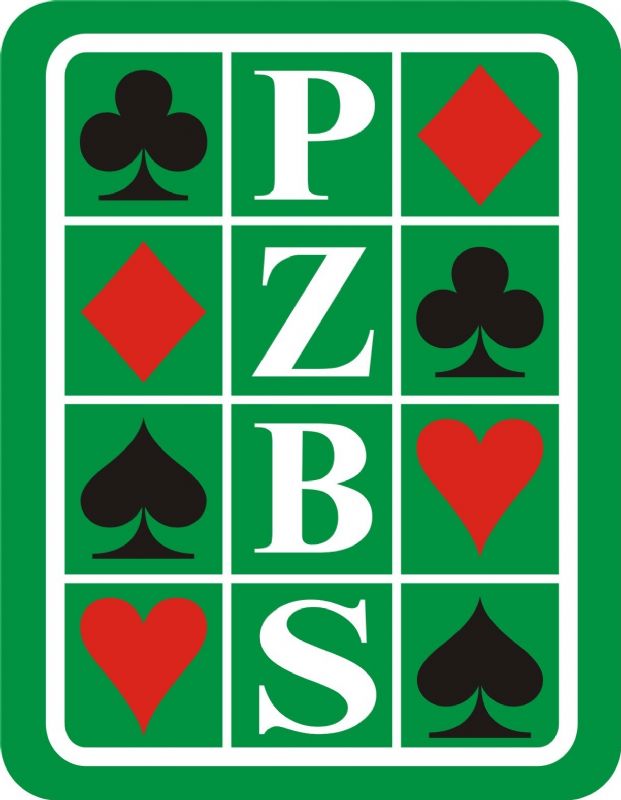 WEJŚCIA W OBRONIEWEJŚCIA W OBRONIEWYJŚCIAWYJŚCIAWYJŚCIAWYJŚCIAWYJŚCIAKarta Konwencyjnakolor (4)5+, 9-17PClicytacja z przeskokiem słaba - blokującakolor (4)5+, 9-17PClicytacja z przeskokiem słaba - blokującawyjścieprzeciw grze w kolorprzeciw grze w kolorprzeciw grze w BAprzeciw grze w BA♠♣kolor (4)5+, 9-17PClicytacja z przeskokiem słaba - blokującakolor (4)5+, 9-17PClicytacja z przeskokiem słaba - blokującaw asaAx(+), AKx(+)Ax(+), AKx(+)Ax, AKx(+)Ax, AKx(+)kolor (4)5+, 9-17PClicytacja z przeskokiem słaba - blokującakolor (4)5+, 9-17PClicytacja z przeskokiem słaba - blokującaw królaAK, KD(W)x(+)AK, KD(W)x(+)AKW10(+), KDW(+)AKW10(+), KDW(+)JEDNOLITY SYSTEM DRUŻYNYJUST BRIDGE I AZS AGH KRAKÓW*kolor (4)5+, 9-17PClicytacja z przeskokiem słaba - blokującakolor (4)5+, 9-17PClicytacja z przeskokiem słaba - blokującaw damęDW(10)x(+)DW(10)x(+)DW(10)x(+), ADW(+)DW(10)x(+), ADW(+)JEDNOLITY SYSTEM DRUŻYNYJUST BRIDGE I AZS AGH KRAKÓW*kolor (4)5+, 9-17PClicytacja z przeskokiem słaba - blokującakolor (4)5+, 9-17PClicytacja z przeskokiem słaba - blokującaw waletaW10(9)x(+)W10(9)x(+)W10(9)x(+)W10(9)x(+)KATEGORIA PZBS: ZielonyZAWODY: III liga DMP 2017*nie dotyczy zawodników grających WJ’temKATEGORIA PZBS: ZielonyZAWODY: III liga DMP 2017*nie dotyczy zawodników grających WJ’temWEJŚCIE 1BAWEJŚCIE 1BA10F109(+), 10xF109(+), 10xF10x, AW10x(+)F10x, AW10x(+)KATEGORIA PZBS: ZielonyZAWODY: III liga DMP 2017*nie dotyczy zawodników grających WJ’temKATEGORIA PZBS: ZielonyZAWODY: III liga DMP 2017*nie dotyczy zawodników grających WJ’temklasyczne po 1♣///♠; na wygasającej 11-14PC (ktr potem nt = ok. 15-18); 2nt na wygasającej 19-21klasyczne po 1♣///♠; na wygasającej 11-14PC (ktr potem nt = ok. 15-18); 2nt na wygasającej 19-219F9x, 109x(+)F9x, 109x(+)F9x, 109x(+)F9x, 109x(+)KATEGORIA PZBS: ZielonyZAWODY: III liga DMP 2017*nie dotyczy zawodników grających WJ’temKATEGORIA PZBS: ZielonyZAWODY: III liga DMP 2017*nie dotyczy zawodników grających WJ’temWEJŚCIA Z PRZESKOKIEMWEJŚCIA Z PRZESKOKIEMw wysoką xFXx, xXxx(+)FXx, xXxx(+)FXx, xXxx(+)FXx, xXxx(+)STRESZCZENIE SYSTEMUSTRESZCZENIE SYSTEMU2M/3X blokujące, kolor (5)6+. 2M/3X blokujące, kolor (5)6+. w niską xFxxX(+), xXFxxX(+), xXFxxX(+), xXFxxX(+), xXSTRESZCZENIE SYSTEMUSTRESZCZENIE SYSTEMU2M/3X blokujące, kolor (5)6+. 2M/3X blokujące, kolor (5)6+. OPIS OGÓLNYOPIS OGÓLNYWEJŚCIA KOLOREM PRZECIWNIKAWEJŚCIA KOLOREM PRZECIWNIKASYGNAŁY UPORZĄDKOWANE POD WZGLĘDEM WAŻNOŚCISYGNAŁY UPORZĄDKOWANE POD WZGLĘDEM WAŻNOŚCISYGNAŁY UPORZĄDKOWANE POD WZGLĘDEM WAŻNOŚCISYGNAŁY UPORZĄDKOWANE POD WZGLĘDEM WAŻNOŚCISYGNAŁY UPORZĄDKOWANE POD WZGLĘDEM WAŻNOŚCISystem typu Strefa;Otwarcia kolorowe na wysokości 1 są nielimitowane górą;Otwarcie 1BA w sile 14-16 (w konsekwencji wszystkie strefy licytacji w składzie BA są obniżone o 1 pkt);Pełna preferencja kolorów starszych po otwarciu;2over1 zawsze GF;     Pojedynczy magister;System typu Strefa;Otwarcia kolorowe na wysokości 1 są nielimitowane górą;Otwarcie 1BA w sile 14-16 (w konsekwencji wszystkie strefy licytacji w składzie BA są obniżone o 1 pkt);Pełna preferencja kolorów starszych po otwarciu;2over1 zawsze GF;     Pojedynczy magister;Dwukolorówki Michaelsea = mini(6-10PC)/maxi(16+PC); Dwukolorówki Michaelsea = mini(6-10PC)/maxi(16+PC); SYGNAŁY UPORZĄDKOWANE POD WZGLĘDEM WAŻNOŚCISYGNAŁY UPORZĄDKOWANE POD WZGLĘDEM WAŻNOŚCISYGNAŁY UPORZĄDKOWANE POD WZGLĘDEM WAŻNOŚCISYGNAŁY UPORZĄDKOWANE POD WZGLĘDEM WAŻNOŚCISYGNAŁY UPORZĄDKOWANE POD WZGLĘDEM WAŻNOŚCISystem typu Strefa;Otwarcia kolorowe na wysokości 1 są nielimitowane górą;Otwarcie 1BA w sile 14-16 (w konsekwencji wszystkie strefy licytacji w składzie BA są obniżone o 1 pkt);Pełna preferencja kolorów starszych po otwarciu;2over1 zawsze GF;     Pojedynczy magister;System typu Strefa;Otwarcia kolorowe na wysokości 1 są nielimitowane górą;Otwarcie 1BA w sile 14-16 (w konsekwencji wszystkie strefy licytacji w składzie BA są obniżone o 1 pkt);Pełna preferencja kolorów starszych po otwarciu;2over1 zawsze GF;     Pojedynczy magister;PRZECIW BEZ ATU KLASYCZNEMUPRZECIW BEZ ATU KLASYCZNEMUdo wyjścia partnera:do wyjścia partnera:marka odwrotna, ilościówka odwrotna, Lavinthalmarka odwrotna, ilościówka odwrotna, Lavinthalmarka odwrotna, ilościówka odwrotna, LavinthalSystem typu Strefa;Otwarcia kolorowe na wysokości 1 są nielimitowane górą;Otwarcie 1BA w sile 14-16 (w konsekwencji wszystkie strefy licytacji w składzie BA są obniżone o 1 pkt);Pełna preferencja kolorów starszych po otwarciu;2over1 zawsze GF;     Pojedynczy magister;System typu Strefa;Otwarcia kolorowe na wysokości 1 są nielimitowane górą;Otwarcie 1BA w sile 14-16 (w konsekwencji wszystkie strefy licytacji w składzie BA są obniżone o 1 pkt);Pełna preferencja kolorów starszych po otwarciu;2over1 zawsze GF;     Pojedynczy magister;bezpośredniona wygasającejdo wyjścia partnera:do wyjścia partnera:marka odwrotna, ilościówka odwrotna, Lavinthalmarka odwrotna, ilościówka odwrotna, Lavinthalmarka odwrotna, ilościówka odwrotna, LavinthalSystem typu Strefa;Otwarcia kolorowe na wysokości 1 są nielimitowane górą;Otwarcie 1BA w sile 14-16 (w konsekwencji wszystkie strefy licytacji w składzie BA są obniżone o 1 pkt);Pełna preferencja kolorów starszych po otwarciu;2over1 zawsze GF;     Pojedynczy magister;System typu Strefa;Otwarcia kolorowe na wysokości 1 są nielimitowane górą;Otwarcie 1BA w sile 14-16 (w konsekwencji wszystkie strefy licytacji w składzie BA są obniżone o 1 pkt);Pełna preferencja kolorów starszych po otwarciu;2over1 zawsze GF;     Pojedynczy magister;ktr = 5+♣/oraz 4/♠2♣ = stare2= multi (może być z 5)2= 5+oraz 4+♣/2♠ = 5+♠ oraz 4+♣/2BA = młodektr = 10+PC2♣ = stare2= 5+2= 5+2♠ = 5+♠2BA = młodedo wyjścia partnera:do wyjścia partnera:marka odwrotna, ilościówka odwrotna, Lavinthalmarka odwrotna, ilościówka odwrotna, Lavinthalmarka odwrotna, ilościówka odwrotna, LavinthalSystem typu Strefa;Otwarcia kolorowe na wysokości 1 są nielimitowane górą;Otwarcie 1BA w sile 14-16 (w konsekwencji wszystkie strefy licytacji w składzie BA są obniżone o 1 pkt);Pełna preferencja kolorów starszych po otwarciu;2over1 zawsze GF;     Pojedynczy magister;System typu Strefa;Otwarcia kolorowe na wysokości 1 są nielimitowane górą;Otwarcie 1BA w sile 14-16 (w konsekwencji wszystkie strefy licytacji w składzie BA są obniżone o 1 pkt);Pełna preferencja kolorów starszych po otwarciu;2over1 zawsze GF;     Pojedynczy magister;ktr = 5+♣/oraz 4/♠2♣ = stare2= multi (może być z 5)2= 5+oraz 4+♣/2♠ = 5+♠ oraz 4+♣/2BA = młodektr = 10+PC2♣ = stare2= 5+2= 5+2♠ = 5+♠2BA = młodedo wyjścia partnera:do wyjścia partnera:marka odwrotna, ilościówka odwrotna, Lavinthalmarka odwrotna, ilościówka odwrotna, Lavinthalmarka odwrotna, ilościówka odwrotna, LavinthalSPECJALNE ODZYWKI KTÓRE WYMAGAJĄ OBRONYSPECJALNE ODZYWKI KTÓRE WYMAGAJĄ OBRONYktr = 5+♣/oraz 4/♠2♣ = stare2= multi (może być z 5)2= 5+oraz 4+♣/2♠ = 5+♠ oraz 4+♣/2BA = młodektr = 10+PC2♣ = stare2= 5+2= 5+2♠ = 5+♠2BA = młodedo wyjścia rozgr.do wyjścia rozgr.Potwierdzenie wistu z obu rąk (BA), ilościówka odwrotna, LavinthalPotwierdzenie wistu z obu rąk (BA), ilościówka odwrotna, LavinthalPotwierdzenie wistu z obu rąk (BA), ilościówka odwrotna, LavinthalSPECJALNE ODZYWKI KTÓRE WYMAGAJĄ OBRONYSPECJALNE ODZYWKI KTÓRE WYMAGAJĄ OBRONYktr = 5+♣/oraz 4/♠2♣ = stare2= multi (może być z 5)2= 5+oraz 4+♣/2♠ = 5+♠ oraz 4+♣/2BA = młodektr = 10+PC2♣ = stare2= 5+2= 5+2♠ = 5+♠2BA = młodedo wyjścia rozgr.do wyjścia rozgr.Potwierdzenie wistu z obu rąk (BA), ilościówka odwrotna, LavinthalPotwierdzenie wistu z obu rąk (BA), ilościówka odwrotna, LavinthalPotwierdzenie wistu z obu rąk (BA), ilościówka odwrotna, Lavinthal2♣ = kolory starsze2= mini multi2/2♠ = dwukolorówki 5+/♠-5+♣/3BA = gambling bez bocznego dojścia2♣ = kolory starsze2= mini multi2/2♠ = dwukolorówki 5+/♠-5+♣/3BA = gambling bez bocznego dojściaktr = 5+♣/oraz 4/♠2♣ = stare2= multi (może być z 5)2= 5+oraz 4+♣/2♠ = 5+♠ oraz 4+♣/2BA = młodektr = 10+PC2♣ = stare2= 5+2= 5+2♠ = 5+♠2BA = młodedo innego koloru: do innego koloru: Lavinthal(kolor), zrzutka krakowska(nt)Lavinthal(kolor), zrzutka krakowska(nt)Lavinthal(kolor), zrzutka krakowska(nt)2♣ = kolory starsze2= mini multi2/2♠ = dwukolorówki 5+/♠-5+♣/3BA = gambling bez bocznego dojścia2♣ = kolory starsze2= mini multi2/2♠ = dwukolorówki 5+/♠-5+♣/3BA = gambling bez bocznego dojściaktr = 5+♣/oraz 4/♠2♣ = stare2= multi (może być z 5)2= 5+oraz 4+♣/2♠ = 5+♠ oraz 4+♣/2BA = młodektr = 10+PC2♣ = stare2= 5+2= 5+2♠ = 5+♠2BA = młodeKONTRYKONTRYKONTRYKONTRYKONTRY2♣ = kolory starsze2= mini multi2/2♠ = dwukolorówki 5+/♠-5+♣/3BA = gambling bez bocznego dojścia2♣ = kolory starsze2= mini multi2/2♠ = dwukolorówki 5+/♠-5+♣/3BA = gambling bez bocznego dojściaktr = 5+♣/oraz 4/♠2♣ = stare2= multi (może być z 5)2= 5+oraz 4+♣/2♠ = 5+♠ oraz 4+♣/2BA = młodektr = 10+PC2♣ = stare2= 5+2= 5+2♠ = 5+♠2BA = młodeKONTRY WYWOŁAWCZEKONTRY WYWOŁAWCZEKONTRY WYWOŁAWCZEKONTRY WYWOŁAWCZEKONTRY WYWOŁAWCZE2♣ = kolory starsze2= mini multi2/2♠ = dwukolorówki 5+/♠-5+♣/3BA = gambling bez bocznego dojścia2♣ = kolory starsze2= mini multi2/2♠ = dwukolorówki 5+/♠-5+♣/3BA = gambling bez bocznego dojściaPRZECIW ZAPORÓWKOMPRZECIW ZAPORÓWKOMkontra wywoławcza lub objaśniająca negat po kontrze partnera na 1♣kolor przeciwnika = F1na pozycji wygasającej kontra może być słabszakontra wywoławcza lub objaśniająca negat po kontrze partnera na 1♣kolor przeciwnika = F1na pozycji wygasającej kontra może być słabszakontra wywoławcza lub objaśniająca negat po kontrze partnera na 1♣kolor przeciwnika = F1na pozycji wygasającej kontra może być słabszakontra wywoławcza lub objaśniająca negat po kontrze partnera na 1♣kolor przeciwnika = F1na pozycji wygasającej kontra może być słabszakontra wywoławcza lub objaśniająca negat po kontrze partnera na 1♣kolor przeciwnika = F1na pozycji wygasającej kontra może być słabsza2♣ = kolory starsze2= mini multi2/2♠ = dwukolorówki 5+/♠-5+♣/3BA = gambling bez bocznego dojścia2♣ = kolory starsze2= mini multi2/2♠ = dwukolorówki 5+/♠-5+♣/3BA = gambling bez bocznego dojściakolor = naturalne, konstruktywnekontra = wywoławcza, potem ewentualnie Lebensohl2BA = 15-17(18)PCkolor = naturalne, konstruktywnekontra = wywoławcza, potem ewentualnie Lebensohl2BA = 15-17(18)PCkontra wywoławcza lub objaśniająca negat po kontrze partnera na 1♣kolor przeciwnika = F1na pozycji wygasającej kontra może być słabszakontra wywoławcza lub objaśniająca negat po kontrze partnera na 1♣kolor przeciwnika = F1na pozycji wygasającej kontra może być słabszakontra wywoławcza lub objaśniająca negat po kontrze partnera na 1♣kolor przeciwnika = F1na pozycji wygasającej kontra może być słabszakontra wywoławcza lub objaśniająca negat po kontrze partnera na 1♣kolor przeciwnika = F1na pozycji wygasającej kontra może być słabszakontra wywoławcza lub objaśniająca negat po kontrze partnera na 1♣kolor przeciwnika = F1na pozycji wygasającej kontra może być słabsza2♣ = kolory starsze2= mini multi2/2♠ = dwukolorówki 5+/♠-5+♣/3BA = gambling bez bocznego dojścia2♣ = kolory starsze2= mini multi2/2♠ = dwukolorówki 5+/♠-5+♣/3BA = gambling bez bocznego dojściaPRZECIW SZTUCZNYM SILNYM OTWARCIOMPRZECIW SZTUCZNYM SILNYM OTWARCIOMSPECJALNE SZTUCZNE KONTRY I REKONTRYSPECJALNE SZTUCZNE KONTRY I REKONTRYSPECJALNE SZTUCZNE KONTRY I REKONTRYSPECJALNE SZTUCZNE KONTRY I REKONTRYSPECJALNE SZTUCZNE KONTRY I REKONTRYSPECJALNE SEKWENCJE Z FORSUJĄCYM PASEMSPECJALNE SEKWENCJE Z FORSUJĄCYM PASEMkontra na sztuczne wejście = wistowawejścia naturalnekontra na sztuczne wejście = wistowawejścia naturalneKontry: wywoławcza, negatywna, fit (nie trzeba mieć nadwyżki), inwit, wistowaRekontry: SOS, fitKontry: wywoławcza, negatywna, fit (nie trzeba mieć nadwyżki), inwit, wistowaRekontry: SOS, fitKontry: wywoławcza, negatywna, fit (nie trzeba mieć nadwyżki), inwit, wistowaRekontry: SOS, fitKontry: wywoławcza, negatywna, fit (nie trzeba mieć nadwyżki), inwit, wistowaRekontry: SOS, fitKontry: wywoławcza, negatywna, fit (nie trzeba mieć nadwyżki), inwit, wistowaRekontry: SOS, fitbrakbrakkontra na sztuczne wejście = wistowawejścia naturalnekontra na sztuczne wejście = wistowawejścia naturalneKontry: wywoławcza, negatywna, fit (nie trzeba mieć nadwyżki), inwit, wistowaRekontry: SOS, fitKontry: wywoławcza, negatywna, fit (nie trzeba mieć nadwyżki), inwit, wistowaRekontry: SOS, fitKontry: wywoławcza, negatywna, fit (nie trzeba mieć nadwyżki), inwit, wistowaRekontry: SOS, fitKontry: wywoławcza, negatywna, fit (nie trzeba mieć nadwyżki), inwit, wistowaRekontry: SOS, fitKontry: wywoławcza, negatywna, fit (nie trzeba mieć nadwyżki), inwit, wistowaRekontry: SOS, fitWAŻNE UWAGI, KTÓRE NIE PASUJĄ GDZIE INDZIEJWAŻNE UWAGI, KTÓRE NIE PASUJĄ GDZIE INDZIEJPRZECIW KONTRZE WYWOŁAWCZEJPRZECIW KONTRZE WYWOŁAWCZEJKontry: wywoławcza, negatywna, fit (nie trzeba mieć nadwyżki), inwit, wistowaRekontry: SOS, fitKontry: wywoławcza, negatywna, fit (nie trzeba mieć nadwyżki), inwit, wistowaRekontry: SOS, fitKontry: wywoławcza, negatywna, fit (nie trzeba mieć nadwyżki), inwit, wistowaRekontry: SOS, fitKontry: wywoławcza, negatywna, fit (nie trzeba mieć nadwyżki), inwit, wistowaRekontry: SOS, fitKontry: wywoławcza, negatywna, fit (nie trzeba mieć nadwyżki), inwit, wistowaRekontry: SOS, fitNiektórzy gracze w naszej drużynie posiadają indywidualne preferencje, które będą każdorazowo alterowane.Niektórzy gracze w naszej drużynie posiadają indywidualne preferencje, które będą każdorazowo alterowane.rekontra siłowa (10+); inne bilansowe; GF z fitem, po otwarciu kolorowym (1/♠) – bilansowo mówimy wtedy 1/2/3nt, które obiecuje fit w kolorze partnerarekontra siłowa (10+); inne bilansowe; GF z fitem, po otwarciu kolorowym (1/♠) – bilansowo mówimy wtedy 1/2/3nt, które obiecuje fit w kolorze partneraKontry: wywoławcza, negatywna, fit (nie trzeba mieć nadwyżki), inwit, wistowaRekontry: SOS, fitKontry: wywoławcza, negatywna, fit (nie trzeba mieć nadwyżki), inwit, wistowaRekontry: SOS, fitKontry: wywoławcza, negatywna, fit (nie trzeba mieć nadwyżki), inwit, wistowaRekontry: SOS, fitKontry: wywoławcza, negatywna, fit (nie trzeba mieć nadwyżki), inwit, wistowaRekontry: SOS, fitKontry: wywoławcza, negatywna, fit (nie trzeba mieć nadwyżki), inwit, wistowaRekontry: SOS, fitNiektórzy gracze w naszej drużynie posiadają indywidualne preferencje, które będą każdorazowo alterowane.Niektórzy gracze w naszej drużynie posiadają indywidualne preferencje, które będą każdorazowo alterowane.rekontra siłowa (10+); inne bilansowe; GF z fitem, po otwarciu kolorowym (1/♠) – bilansowo mówimy wtedy 1/2/3nt, które obiecuje fit w kolorze partnerarekontra siłowa (10+); inne bilansowe; GF z fitem, po otwarciu kolorowym (1/♠) – bilansowo mówimy wtedy 1/2/3nt, które obiecuje fit w kolorze partneraKontry: wywoławcza, negatywna, fit (nie trzeba mieć nadwyżki), inwit, wistowaRekontry: SOS, fitKontry: wywoławcza, negatywna, fit (nie trzeba mieć nadwyżki), inwit, wistowaRekontry: SOS, fitKontry: wywoławcza, negatywna, fit (nie trzeba mieć nadwyżki), inwit, wistowaRekontry: SOS, fitKontry: wywoławcza, negatywna, fit (nie trzeba mieć nadwyżki), inwit, wistowaRekontry: SOS, fitKontry: wywoławcza, negatywna, fit (nie trzeba mieć nadwyżki), inwit, wistowaRekontry: SOS, fitODZYWKI PSYCHOLOGICZNEODZYWKI PSYCHOLOGICZNErekontra siłowa (10+); inne bilansowe; GF z fitem, po otwarciu kolorowym (1/♠) – bilansowo mówimy wtedy 1/2/3nt, które obiecuje fit w kolorze partnerarekontra siłowa (10+); inne bilansowe; GF z fitem, po otwarciu kolorowym (1/♠) – bilansowo mówimy wtedy 1/2/3nt, które obiecuje fit w kolorze partneraKontry: wywoławcza, negatywna, fit (nie trzeba mieć nadwyżki), inwit, wistowaRekontry: SOS, fitKontry: wywoławcza, negatywna, fit (nie trzeba mieć nadwyżki), inwit, wistowaRekontry: SOS, fitKontry: wywoławcza, negatywna, fit (nie trzeba mieć nadwyżki), inwit, wistowaRekontry: SOS, fitKontry: wywoławcza, negatywna, fit (nie trzeba mieć nadwyżki), inwit, wistowaRekontry: SOS, fitKontry: wywoławcza, negatywna, fit (nie trzeba mieć nadwyżki), inwit, wistowaRekontry: SOS, fitRzadko, ale patrz wyżejRzadko, ale patrz wyżej